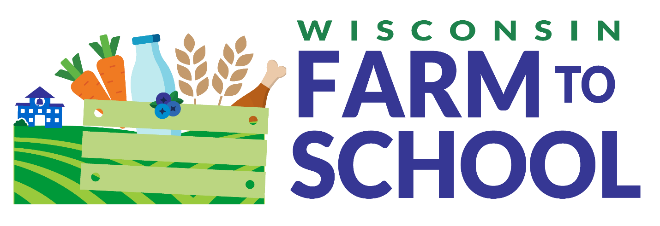 Farm __________________________________
Product _______________________________Farm __________________________________
Product _______________________________Farm __________________________________
Product _______________________________Farm __________________________________
Product _______________________________Farm __________________________________
Product _______________________________Farm __________________________________
Product _______________________________